Проект «Мой массажный коврик»Автор проекта. Гордеева Наталья Геннадьевна, инструктор по физической культуре.Вид проекта: творческий, игровойНаправление  проекта: физкультурно-оздоровительныйТип проекта: массовыйАктуальность. В современном мире проблема здорового поколения стоит наиболее остро.  Анализируя показатели здоровья детей поступающих в ДОУ видим, что идет преобладание второй и третьей группы здоровья. Современные дети стали более пассивными, большую часть времени проводят у телевизора, компьютера или с телефоном, в результате низкие показатели двигательной активности, физической выносливости, силовых качеств, нарушения координации движений. Перед нами возникла проблема, как привлечь детей и родителей к занятию физическими упражнениями в целях укрепления и оздоровления организма.  Важным моментом в этом направлении является массаж стопы ребенка, цель которого - воздействие на биологически активные центры на ногах.Цель проекта. Оздоровление организма ребенка при помощи массажных ковриков, посредством воздействия на биологически активные точки стопыЗадачи проекта.1.  Выявить уровень культуры здоровья детей, их потребности и функциональные возможности.2.  Определить теоретические основы создания нестандартного оборудования с учетом особенностей детей.3.  Разработать и изготовить нестандартное оборудование.4.  Обогатить двигательную среду с целью воспитания культуры здоровья у детей.5.  Привлечь родителей воспитанников к изготовлению нестандартного оборудования.Этапы реализации проекта.Среднесрочный (декабрь, январь)1 этап подготовительный: - Постановка цели. - Подбор методической литературы.- Проведение «Дней здоровья».2 этап основной: - Работа с родителями (сбор материала, оформление выставки семейных работ "Массажные коврики и дорожки");- Работа с детьми по образовательным областям.3 этап заключительный:-Презентация проекта;-Обобщение результатов работы.Ожидаемый результат.Дети: расширение знаний детей о строении организма человека, о роли стопы для активного укрепления здоровья, о пользе массажных ковриков, ребристых дорожек.Педагоги: удовлетворены проведенной работой и результатами проекта. Собран и систематизирован весь материал по теме проекта.Родители: появился интерес к образовательному процессу, здоровьесберегающей среде физкультурного зала, желание общаться с педагогами, участвовать в жизни сада;  родители будут больше уделять времени для физических упражнений с детьми.ДОУ: обогащение предметной среды физкультурного зала, заинтересованность и сотрудничество родителей с детским садом. Участники проекта.Дети, родители, инструктор по физической культуре, воспитатели, медсестра.Результаты проекта:Активное участие в проекте ,педагогов, детей.Презентация проекта на родительском собрании.Презентация проекта на сайте МКДОУ .Сообщение об итогах работы в СМИ (Газета  "Искра Хингана")Презентация на районном методическом объединении.«Дни здоровья» совместно с родителями.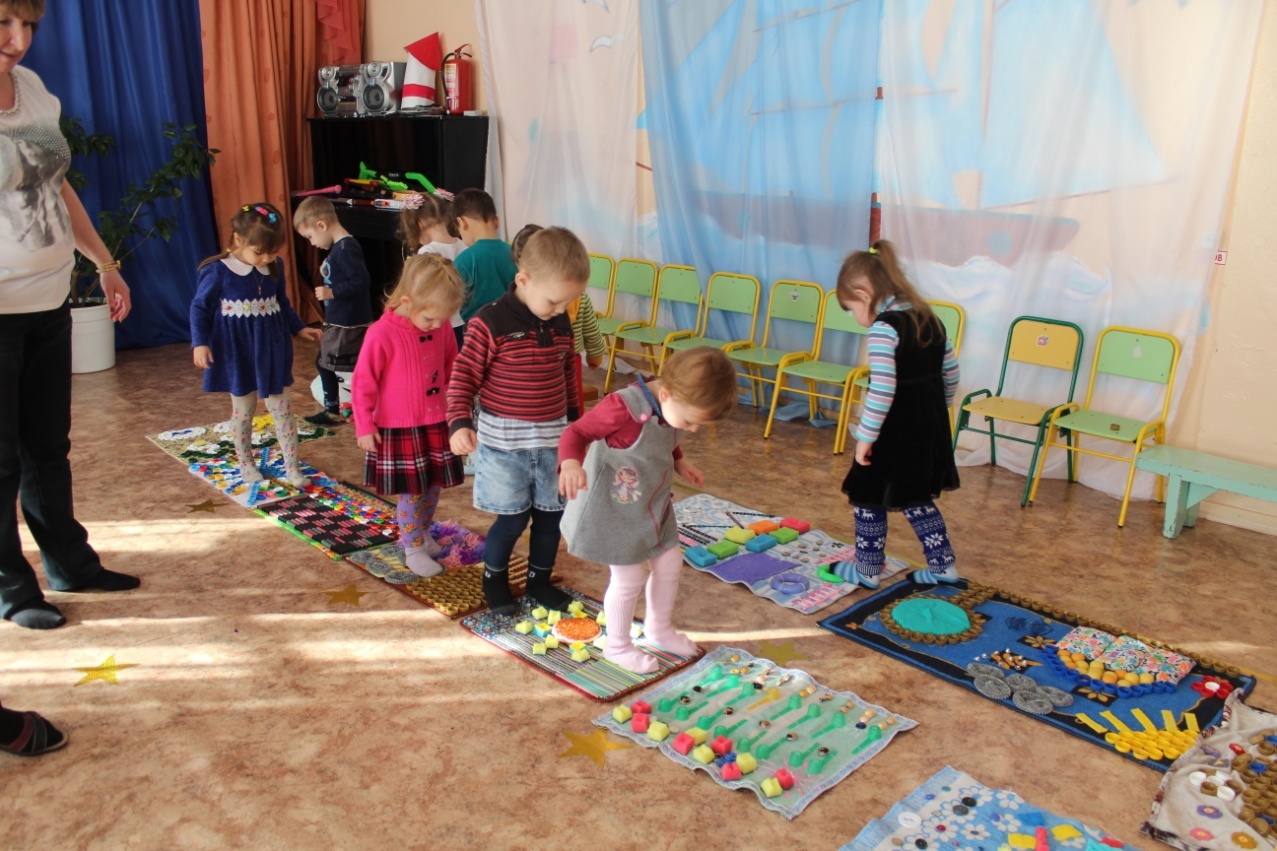 